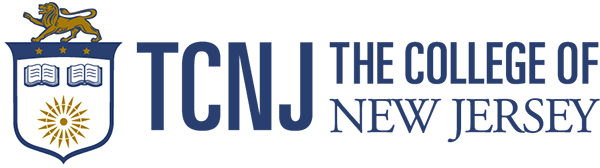 Using your own students as research participants THE RISK OF COERCIONAsking your own students (or the parents of your students) to participate in your research is intrinsically coercive. Students will likely feel compelled to participate, in spite of your intentions and assurances, or they may perceive some intangible benefit to participation that does not exist. In order to gain approval to use your own students, you need to demonstrate to the IRB that there is no other practical way to carry out the project. If possible, working with students in another class is always preferable. If not possible, having a research assistant handle recruitment, informed consent and data collection is a minimal requirement for research using your own students.  There may be reasons why neither of these two options is feasible (for example, you are the only professor who teaches a particular class), but even once the IRB is satisfied this is the case, you must still demonstrate that the benefits of the study outweigh the risk of coercion. SERVING IN MULTIPLE ROLESOne difficulty applicants have in preparing protocols using their own students and that the IRB has when evaluating them is that the roles of faculty and researcher are difficult to untangle; your rights and responsibilities as a faculty are broader than those of a researcher, whose role is far more restricted. This is especially true of studies that seek to demonstrate the efficacy of a curriculum, a specific pedagogical intervention, instructional technology, or studies of classroom dynamics, group collaboration, etc. Both you and the IRB may have difficulty figuring out whether the introduction of new curricula, technology, etc. is a teacher simply trying something new in the classroom or a research intervention as traditionally understood. EXEMPTION WITH STUDENT PARTICIPANTSMany faculty conducting research may reasonably want to analyze data collected from their students (homework, test scores, class projects, writing samples, portfolios, etc.). Provided no intervention takes place, such research may be approved under exemption #4, analysis of data collected for another purpose. You can submit your exempt application to the IRB even if the data you plan on analyzing does not yet exist.  Most “action” research projects can be approved under this exemption. Under this exemption, consent is NOT required, as long as all data is de‐identified when it is reported. In order to help you and the IRB make this determination, ask yourself if the project meets the following criteria:  The proposed activity/intervention is one I am free to assign in my role as instructor  The entire class can engage in the proposed activity/intervention, even if I only want to analyze data from a smaller subset of my studentsThe proposed activity/intervention does not require participation outside the classroom or outside normal class hours (except for homework assignments)  Data can be de‐identified in any report or publication.If your project meets the above criteria you may submit your application for approval under exemption #4 as above. Any other research proposing interventions with your own students must be reviewed by an expedited or full committee. Finally, while it may be possible to minimize the risks to participants involved when working with your own students, working with your own students raises potential research design issues. While research design is outside the scope of IRB review unless changes in the design decreases risks to subjects, we want to raise bias as a general concern in research design here as something all researchers need to be aware of. Using your Own Students as Research ParticipantsINSTRUCTIONS: Please include this sheet with your application if you are using your own students as research participants. To determine if your proposal to use your own students meets the requirements of an Exempt study under Category 4, please answer the questions below, in the exact order presented: 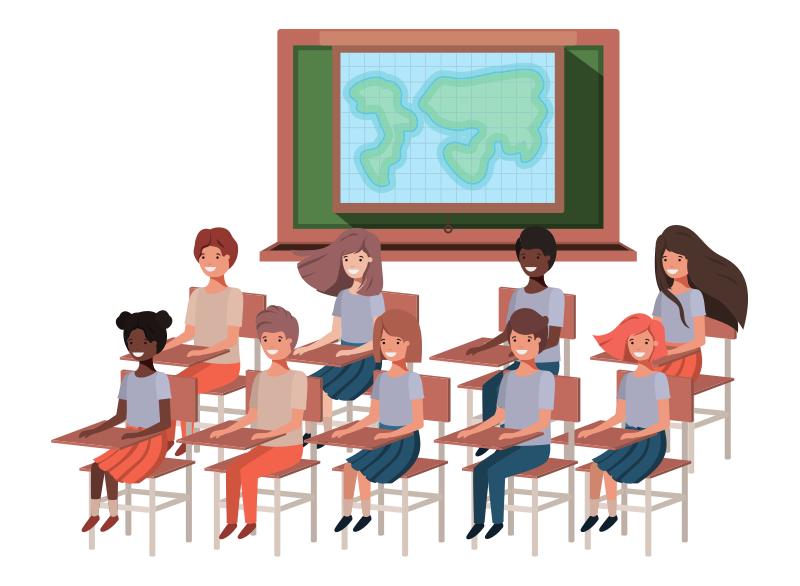 1. Is there any other way to carry-out the project? 	YES 	NO *If no, continue below. If yes, please reconsider your proposal prior to submission. 2. Do the benefits of the study outweigh the risks of coercion?	YES 	NO *If yes, continue below. If no, please reconsider your proposal prior to submission. 3. Does an intervention occur? 	YES 	NO To determine the answer to this question, please ask yourself the following: Are you free to assign the proposed activity in your role as an instructor? YES 	NO 	*If yes, continue below. If no, this is an intervention study that needs full board 	approval. Can the entire class engage in the proposed activity, even if you’re only analyzing a subset of students? 	YES	 NO 	*If yes, continue below. If no, this is an intervention study that needs full board 	approval. Can the data be de-identified in any report or publication? 	YES 	NO 	 *If yes, continue below. If no, this is an intervention study that needs full board 	approval. Does the activity require participation outside the classroom or outside 	normal class hours (except for homework)? 	YES 	NO 	*If no, then you have discovered this is NOT an intervention study and can continue 	below. If yes, this is an intervention study that needs full board approval. 4. Did your principal sign a letter stating s/he has read your proposal and agrees with your assessment done above? 	YES 	NO *If yes, your proposal is considered an Exempt study under category 4. If no, this is an 	intervention study that needs full board approval. 